Planning Book – National Curriculum Overview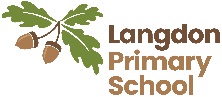 Long Term Plan: Year 1 and 2 Term 2												        (2017-2018)Term 2Theme/Topic: The ArcticTheme/Topic: The ArcticTheme/Topic: The ArcticTheme/Topic: The ArcticTheme/Topic: The ArcticTheme/Topic: The ArcticTheme/Topic: The ArcticPredominant subject: GeographyOther subjects:, D&T, history SciencePredominant subject: GeographyOther subjects:, D&T, history SciencePredominant subject: GeographyOther subjects:, D&T, history SciencePredominant subject: GeographyOther subjects:, D&T, history SciencePredominant subject: GeographyOther subjects:, D&T, history SciencePredominant subject: GeographyOther subjects:, D&T, history SciencePredominant subject: GeographyOther subjects:, D&T, history ScienceProgramme of StudyKnowledgeSkillsUnderstandingPossible ActivitiesLocal PerspectivesVisits and VisitorsMathematicsEnglishSpeakingReadingWritingTo develop positive attitudes towards, and stamina for, writing.To write simple sentences from memory.To sequence sentences to form narratives. To write for different purposesFacts about Arctic animals Features of writing stories and reportsNon fiction texts – fact cardsWe’re going on a polar bear huntThe Christmas StoryScienceTo identify and name animals in their habitats.To describe how animals get their food from plants and other animals using the idea of a simple food chainTo describe simple physical properties of everyday materialsFacts about Arctic animals/habitatsObservationlabellingDescribingDraw and label arctic animalsMatch animals to their habitats.Food chains‘That’s Not my Polar Bear’ bookArt and DesignTo use a range of materials creatively to design and make products.To use painting and sculpture to develop ideascuttingstickingChristmas decorations – polar bearsChristmas cardsComputingTo use technology to create, organise and retrieve digital content.Able to log on and off to a laptopResearch Arctic animalsGoogle mapsDesign and TechnologyTo design a productTo use a range of tools and equipment.Generate ideasProduce a design- communicate through drawingsCutting, shaping, joining, finishingEvaluating and improvingBending, stretchingMake plasticine polar bear modelsMake booksGeographyTo use maps and atlases.To name and locate the continentsTo understand geographical similarities and differences.Drawing a mapObservational skillsMake maps of Bear HuntMake maps of journey to the ArcticCompare the Arctic to East LangdonHistoryMusicTo use their voices expressively and creatively by singing songsWords to songsLearn and perform songs for the NativityPhysical EducationTo perform dances using simple movement patterns.control and coordinationSnowy day dance with Laura Andrews